Year Four Learning (26.2.21) Year Four Learning (26.2.21) Exercise 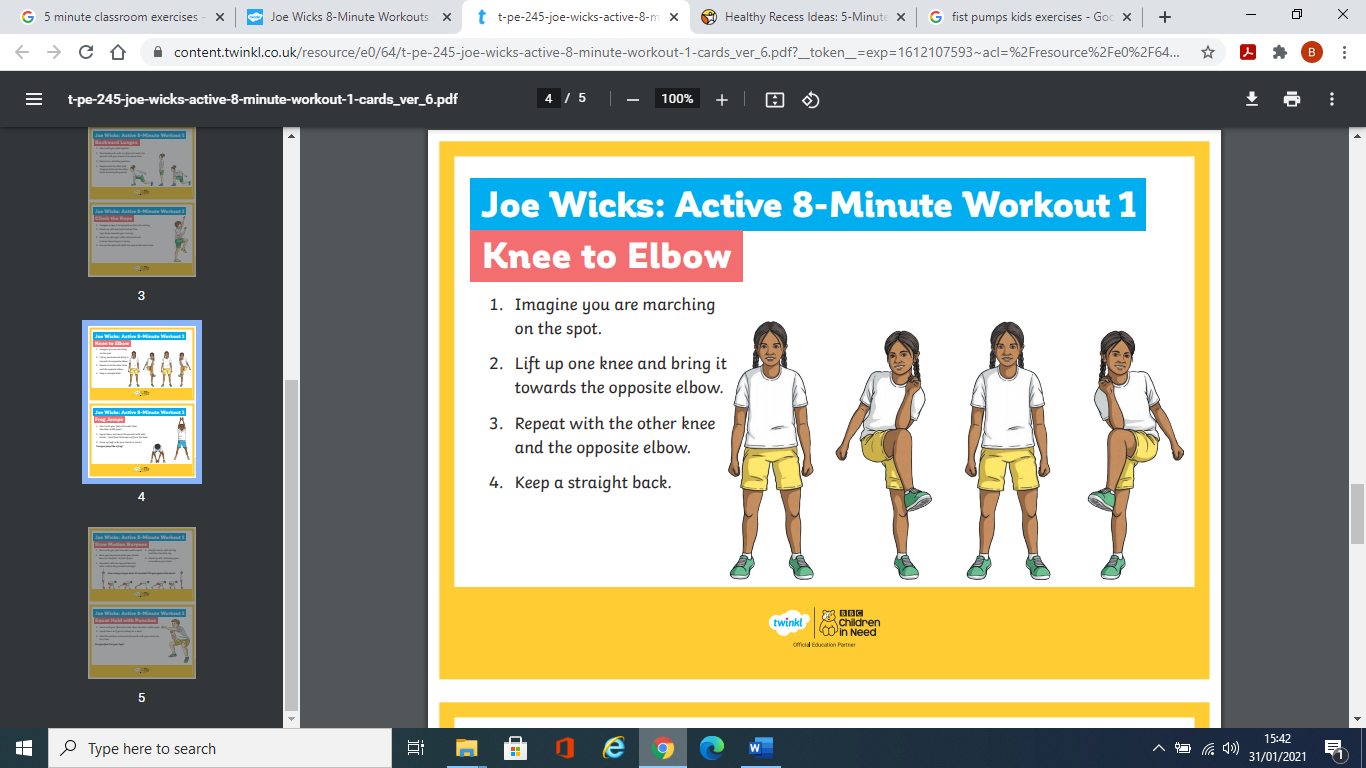 Start with your feet apart and then squat down. Hold the position and punch forwards with your arms one at a time.Exercise Start with your feet apart and then squat down. Hold the position and punch forwards with your arms one at a time.English – Learning intention: To question the characters from the poemContinuing our work with the narrative poem “Who Started It?” today we are going to be doing a hot seating activity where we will question some of the characters about their actions. Imagine that this is a real life story and you are meeting the mum, the two brothers and the poet. What questions would you ask them about what happened in the poem?Alternative – Learning intention: To question the characters from the poemContinuing our work with the narrative poem “Who Started It?” today we are going to be doing a hot seating activity where we will question some of the characters about their actions. Imagine that this is a real life story and you are meeting the mum and the two brothers. What questions would you ask them about what happened in the poem?English – Learning intention: To question the characters from the poemContinuing our work with the narrative poem “Who Started It?” today we are going to be doing a hot seating activity where we will question some of the characters about their actions. Imagine that this is a real life story and you are meeting the mum, the two brothers and the poet. What questions would you ask them about what happened in the poem?Alternative – Learning intention: To question the characters from the poemContinuing our work with the narrative poem “Who Started It?” today we are going to be doing a hot seating activity where we will question some of the characters about their actions. Imagine that this is a real life story and you are meeting the mum and the two brothers. What questions would you ask them about what happened in the poem?Maths – Learning Intention: To multiply two numbersToday we are learning to multiply a three digit number by a one digit number. Open the PowerPoint as this will support you with your learning today. Alternative – Learning Intention: To multiply two numbersToday you are going to spend some time practicing your 6 and your 12 times tables, I have attached a PowerPoint that explains each times table and then you have some games to play to help you learn them.Maths – Learning Intention: To multiply two numbersToday we are learning to multiply a three digit number by a one digit number. Open the PowerPoint as this will support you with your learning today. Alternative – Learning Intention: To multiply two numbersToday you are going to spend some time practicing your 6 and your 12 times tables, I have attached a PowerPoint that explains each times table and then you have some games to play to help you learn them.Music – To learn about music from the 1980’sLast half term we looked at music from the 1970’s. This week we are going to look at some music from the 1980’s. Go through the PowerPoint to learn what the structure of music means then listen to the different music and share your opinions of it with someone at home.Alternative – To learn about music from the 1980’sLast half term we looked at music from the 1970’s. This week we are going to look at some music from the 1980’s. Go through the PowerPoint to learn what the structure of music means then listen to the different music and share your opinions of it with someone at home.Music – To learn about music from the 1980’sLast half term we looked at music from the 1970’s. This week we are going to look at some music from the 1980’s. Go through the PowerPoint to learn what the structure of music means then listen to the different music and share your opinions of it with someone at home.Alternative – To learn about music from the 1980’sLast half term we looked at music from the 1970’s. This week we are going to look at some music from the 1980’s. Go through the PowerPoint to learn what the structure of music means then listen to the different music and share your opinions of it with someone at home.ReadingToday we are continuing with Animal Conflicts. Open the PowerPoint this will support you with your learning. Carefully read each slide and then answer our questions about what you’ve read. Can you share these with someone at home?Alternative Learning RWI Green The spellOpen the PowerPoint and recap the speeds sounds at the front of the book. Carefully practise the green and red word from yesterday. First Fred talk the sounds then say the word first and then read the book. Can you answer the questions today and share these with someone at home?Open the book The Planets on Oxford Owls, here is a link https://www.oxfordowl.co.uk/api/interactives/29302.htmlLook at the front cover first. What can you see? What do you think this book might be about? Is it fiction or non-fiction? How do you know? Read the green words first and remember we have the vocabulary check which is important to look at before reading as it explains any new words you will find in the text and what they mean. Share the book with someone at home and then try to retell the events in order. Remember to share the questions with someone at home.Remember school website is:http://www.moorside.newcastle.sch.uk/websiteIf stuck or want to send completed work then email linda.hall@moorside.newcastle.sch.uk  